Муниципальное автономное дошкольное образовательное учреждение «Детский сад комбинированного вида №35»                                                                               Энгельсского муниципального района Саратовской областиКонсультационный пунктАдрес:413111, РФ, Саратовская область,г. Энгельс, улица СмеловскаяЗаведующий-Введенская Светлана АндреевнаКонтактные телефоны:8(8453)72-05-66-заведующий8(8453)950411- общийГрафик работы заведующей:Ежедневно- 8.00-17.00Часы приёма: 8.00-9.00, 16.00-17.00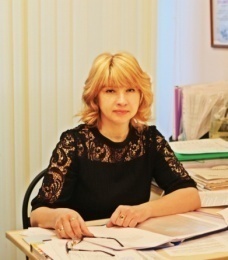 Время работы консультационного пункта                      Вторник, четверг    13.00 до 15.00                          Электронный адрес:                           http://mdou-35.ucoz.ru/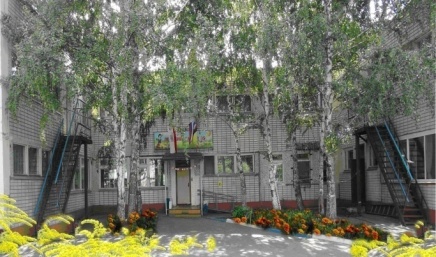 Транспорт:автобус № 284 А,                                                                  маршрутное такси № 3,23,34Старший воспитатель - Гончарова Ирина Викторовна;Старшая медсестра - Безносова Нелли Александровна;Педагог- психолог - Гончарова Ирина Викторовна;Учитель- логопед - Гизатуллина Светлана Александровна;Инструктор по физическому воспитанию- Машкова Людмила Анатольевна;Музыкальный руководитель- Никитина Ольга Владимировна;Ведищева Елена АлексеевнаВоспитатели:Иващенко Наталья Ивановна;Жулина Любовь Васильевна;Палагина Анна Игоревна.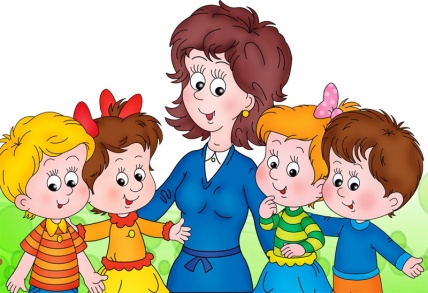 Педагоги консультационного пункта готовы оказать помощь:- в адаптации ребёнка к условиям детского      сада;- семейного и общественного воспитания;- в решении конфликтных ситуаций;- в освещении сторон физического и психического развития; -в поддержке всестороннего развития личности детей, не посещающих образовательные учреждения.Какие они, современные дети?Современные дети отличаются от предыдущих поколений больше, чем когда- либо.На них не действует тактика внушения чувства вины, к которой обычно прибегают на ранних этапах в семье и общественных учреждениях. Они почти не реагируют на принуждение, нотации, наказания, запреты и другие общепринятые методы воспитания и дисциплины, которыми пользуются педагоги и родители.На что они откликаются, так это на уважение- уважение к ним как к разумным личностям, уважение к их проблемам, которые для них не менее сложны, чем взрослые трудности для их родителейДети приходят в этот мир совершенными - и попадают в наш безумно несовершенный мир. 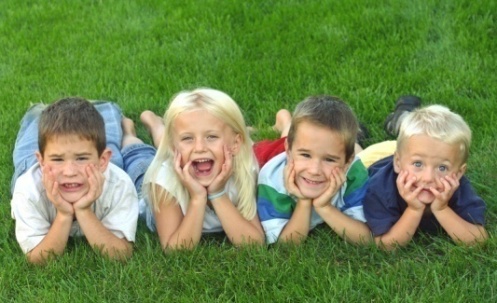 Мы рады Вас видеть!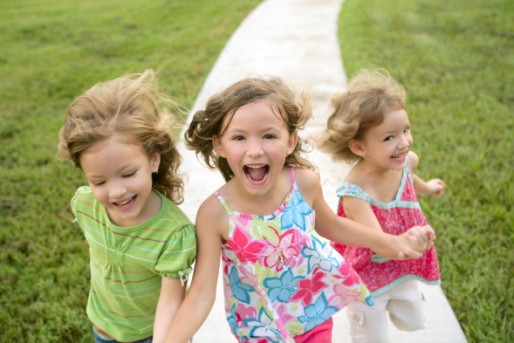 